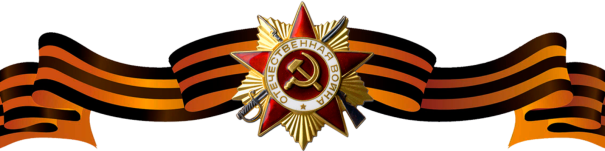 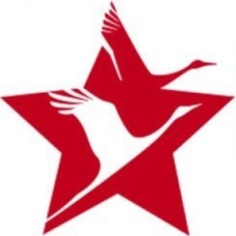 Белугин Владимир АлександровичБелугин Владимир АлександровичБелугин Владимир Александрович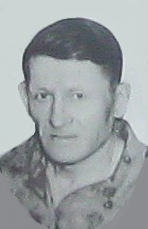 Годы жизни (дата рождения)10.10.1920 – 09.01.199210.10.1920 – 09.01.1992Место рожденияЯрославская обл., Арефинский р-н, д. СтаровоЯрославская обл., Арефинский р-н, д. СтаровоЗваниеДолжностьМесто призыва, дата призываАрефинским РВК Ярославской областиАрефинским РВК Ярославской областиМеста службыРанения и контузииНагражденияОрден Отечественной войны II степени (06.04.1985)